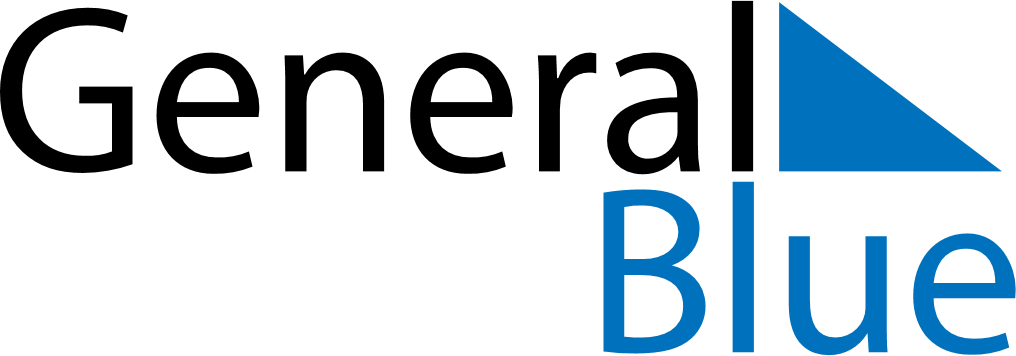 September 2019September 2019September 2019September 2019United StatesUnited StatesUnited StatesSundayMondayTuesdayWednesdayThursdayFridayFridaySaturday12345667Labor Day89101112131314151617181920202122232425262727282930